T: Rozwój dziecka i jego kontrolaDrogi uczniuZ biegiem czasu dziecko, które przyszło na świat rośnie i nabywa nowych umiejętności . Zaczyna  siedzieć, raczkować, aż w końcu zacznie samo chodzić              i jeść. Popatrz na obrazki i pokaż, gdzie  dziecko jest najmłodsze- najmniejsze. Pokaż także dziecko najstarsze, które potrafi już chodzić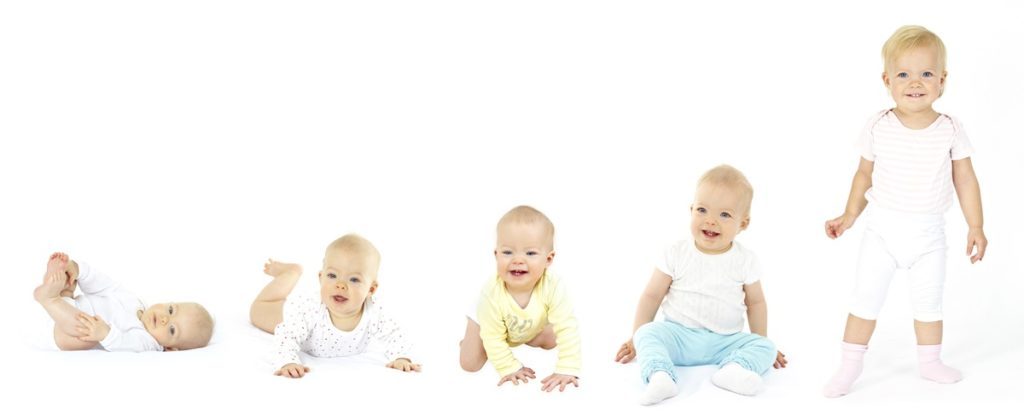 Z biegiem lat dziecko staje się dorosłym człowiekiem. Spójrz na poniższe obrazki 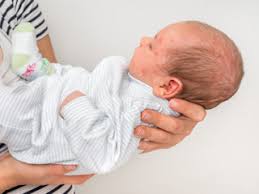 1.Niemowlę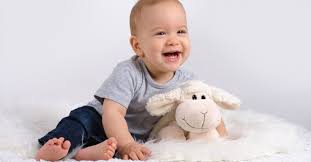 2. Dziecko, które zaczyna chodzić i mówić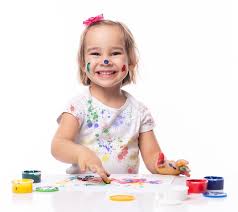 3. Dziecko, które idzie już do przedszkola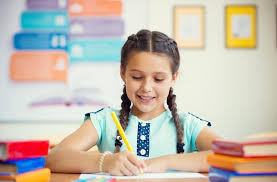 4. Dziecko, które chodzi do szkoły podstawowej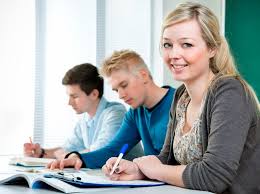 5. Dziecko jest już nastolatkiem w wieku dojrzewania -  uczęszcza do szkoły średniej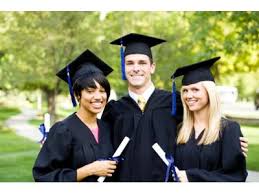 6. Dziecko jest już młodym dorosłym człowiekiem, które studiuje.                                    Z dziecka stało się dorosłym człowiekiem , który podejmuje pracę zawodową.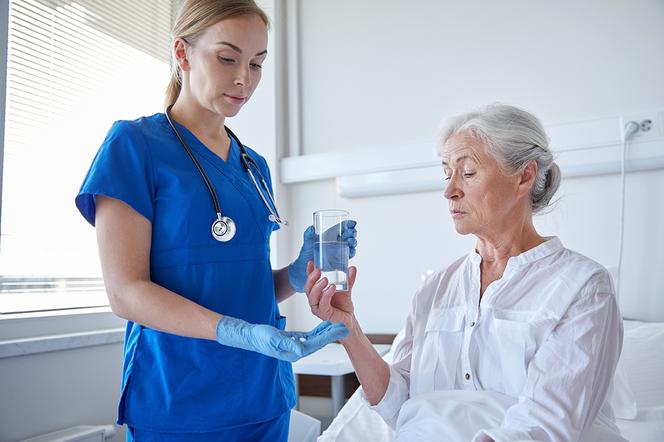 